Working Party 1B (WP 1B) decided at its meeting, 25 May–1 June 2011, Geneva, to establish a Correspondence Group on narrow-band wireless home networking (NWHN).This Correspondence Group (CG) will work in accordance with the following Terms of Reference:1)	taking into account the Liaison Statement to ITU-T Study Group 15 (see Annex 2 to Doc. 1/181), to consider input contributions providing the following information:a)	frequency band requirements; b)	operational requirements;c)	amount of spectrum needed;d)	implementation aspects;2)	to assess whether spectrum and operational requirements for NWHN could be met by the existing ITU-R publications;3)	if the result of this assessment proves that the requirements cannot be met:a)	to identify frequency bands which could be suitable for NWHN; b)	to examine the effect of emissions from short range devices used for NWHN on radiocommunication services;4)	to develop new or revised ITU-R Recommendation(s) and/or ITU-R Report(s), as appropriate;5)	to report to the subsequent meetings of WP 1B.Participations and contributions from ITU-T Study Group 15 members are invited in order to foster the mutual cooperation between ITU-T and ITU-R on the NWHN issues in the respective responsibility.  The Chairman of the CG is:	Mr Fatih Yurdal			E-mail: fatih-mehmet.yurdal@ties.itu.intE-mail reflector:	rwp1b-cg-nwhn@itu.intFTP server:		http://ties.itu.int/u/itu-r/ede/rsg1/rwp1b/rwp1b-cg-nwhn/Radiocommunication Study Groups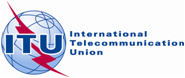 Source:	Document 1B/TEMP/84(edited)Annex 9 to
Document 1B/307-ESource:	Document 1B/TEMP/84(edited)14 June 2011Source:	Document 1B/TEMP/84(edited)English onlyAnnex 9 to Working Party 1B Chairman’s ReportAnnex 9 to Working Party 1B Chairman’s ReportCorrespondence Group on narrow-band
wireless home networkingCorrespondence Group on narrow-band
wireless home networkingterms of referenceterms of reference